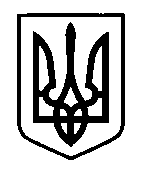 УКРАЇНАПрилуцька міська радаЧернігівська областьУправління освіти Про участь учнів-спортсменів ДЮСШ в змаганнях з волейболуВідповідно Положення про проведення турніру з волейболу серед команд юнаків 2005-2006 р.р.н. та молодші до Дня міста Полтави  і подання адміністрації ДЮСШ від 19.09.2017 року №147НАКАЗУЮ:Дозволити виїзд збірній команді з волейболу ДЮСШ у складі  11 учнів-спортсменів (додається) та  тренеру-викладачу ДЮСШ  Федоренку В.П. з 22 по 24 вересня 2017 року в м. Полтава для участі у турнірі з волейболу серед команд юнаків 2005-2006 р.р.н. та молодші до Дня міста Полтави. Витрати по відрядженню учнів-спортсменів та тренера-викладача ДЮСШ здійснити за рахунок коштів не заборонених чинним законодавством України, без залучення бюджетних коштів.Відповідальність за життя та здоров'я учнів у дорозі до м. Полтава, під час змагань та у зворотному напрямку покласти на тренера-викладача ДЮСШ Федоренка В.П.Директорам ЗНЗ:4.1. Звільнити учнів ЗНЗ, зазначених у п.1, від навчальних занять 22 вересня 2017 року для участі у змаганнях з волейболу.4.2. Видати відповідні накази по навчальних закладах.Контроль за виконанням даного наказу покласти на спеціаліста І категорії управління освіти Гуляєву Т.М.Начальник  управління освіти						С.М. ВОВК								Додаток								до наказу управління освіти									від 19.09.17 р. №293Список збірної команди з волейболу 19 вересня 2017 р.НАКАЗм. Прилуки№2931Ніколаєв ВячеславГімназія №1 ім. Георгія Вороного2Брухно ВадимГімназія №1 ім. Георгія Вороного3Сердюков ЄгорЗОШ І-ІІІ ст. №3 імені Сергія Гордійовича Шовкуна4Войтехов-Хмелевич ДенисЗОШ І-ІІІ ст. №3 імені Сергія Гордійовича Шовкуна5Камшеко ДаніїлГімназія №5 імені Віктора Андрійовича Затолокіна6Клочко ВладиславСШ І-ІІІ ст. №6 з поглибленим вивченням інформаційних технологій7Подружин МикитаЗОШ І-ІІІ ст. №78Чекалін АндрійЗОШ І-ІІІ ст. №99Петренко ОлександрЗОШ І-ІІІ ст. №9 10Лисенко ІлляЗОШ І-ІІІ ст. №9 11Бобров СергійЗОШ І-ІІІ ст. №9 